Педагогический проект по творчеству Н. Н. Носова «Весёлые истории».	Воспитание ребенка начинается с первой сказки, с первой песенки, которую он услышит, с первой картинки, которую он посмотрит. Это тот период роста ребенка, когда начинается формирование его личности: развивается мышление, речь, обогащаются чувства, растет способность сознательного восприятия окружающего, развиваются задатки художественного вкуса, зарождается любовь к Родине.Актуальность.	21 век ознаменовался кризисом чтения во всемирном масштабе. Выросло поколение «экранных» детей, не имеющих интереса к чтению. Книга как носитель духовности перестала воздействовать на юного читателя. Плоды этого мы начали пожинать сегодня: низкий уровень развития речи, воображения, восприятия, коммуникативных навыков, вообще нравственных устоев.  Маленькому человеку самостоятельно не осилить тех материальных и духовных ценностей, которые заложены в детской книге.Данный  проект имеет  практическую  значимость, она  заключается в  приобщении детей к литературе, повышении педагогической грамотности  у родителей.	Рассказы Носова для детей каждый день находят новых маленьких читателей и слушателей.Рассказы Николая Носова частично описывают его детство, отношения со сверстниками, их мечты и фантазии о будущем. Хотя увлечения Носова совершенно не были связаны с литературой, всё изменилось, когда у него родился сын. Сказки Носова перед сном своему ребенку будущий известный детский автор сочинял на ходу, придумывая совершенно реалистичные истории из жизни обычных мальчишек. Именно эти рассказы Николая Носова сыну подтолкнули уже взрослого мужчину к писательству и изданию небольших книг.	По прошествии нескольких лет, Николай Носов понял, что писать для детей – лучшее занятие из тех, которые можно только придумать. Рассказы Носова читать потому и интересно, что он был не просто автором, но и психологом и любящим отцом. Его теплое уважительное отношение к ребятам позволило создать все эти остроумные, живые и настоящие сказки и рассказы.Объект исследования: произведения Н. Н. НосоваПредмет исследования: приобщение детей к литературеЦель: Повысить  эффективность работы по приобщению старших дошкольников к книге через произведения Н. Н. Носова при  взаимодействии всех участников образовательного процесса: педагогов,  детей, родителей.

ГИПОТЕЗА: Совместная деятельность родителей и детей будет способствовать развитию интереса к литературным произведениям,  желанию слушать и рассматривать книги, повлияет на приобщение детей к чтению. Задачи:Познакомить детей с жизнью и творчеством детского писателяФормировать у детей устойчивый интерес к чтению, вырабатывать навыки грамотного читателя.Пробуждать у дошкольников желание самостоятельно обращаться к книге, как источнику содержательного и занимательного проведения досуга.Развивать творческие способности дошкольников.Воспитывать нравственные качества у детей.Приобщить родителей к семейному чтению литературы.Участники проекта: Дети старшей и подготовительной   группы, родители, воспитатели.Методы исследования:  беседы;  художественная мастерская;  дидактические настольные игры;  сюжетно-ролевая игра;    драматизация;  просмотр презентаций.При написании проекта  следовала следующим педагогическим принципам:- системность; - наглядность;- доступность;- учет возрастных и индивидуальных особенностей детей;Вид проекта: познавательно-творческий, Сроки реализации: с 19.11. – 23.11.2018 ЭТАПЫ ПРОЕКТАI этап – подготовительный. 	На данном  этапе  определялись цели и задачи  проекта,  создавались условия для вызова у детей интереса к теме проекта, формировалась проблема.	В результате  мы выяснили, что у детей низкий уровень знаний о художественной литературе, самостоятельно дети затрудняются назвать детских писателей, их произведения . В связи с этим было решено составить  план работы над проектом , подобрать  методическую, произведения Н. Носова, иллюстративные материалы, дидактические игры. Оформить информацию для родителей о проведении проекта: «Читаем вместе Н. Н. Носов». Составить и  провести  анкетирование родителей на тему: «Книга в семье»	Ожидаемые результаты: У детей повысится интерес к восприятию и  чтению художественной литературы. Родители будут уделять время  для ежедневного вечернего чтения детям.
II этап - основной  практическийСодержание проекта «Веселые истории Николая Носова»по образовательным областям  - старшая группаСодержание проекта «Веселые истории Николая Носова»по образовательным областям  - подготовительная к школе  группаIII этап - заключительныйПрезентация «Детям о Николае Николаевиче Носове».Литературная викторина к юбилею Н. Н. Носова.По  реализации проекта  были получены следующие результаты:Дети познакомились с краткой биографией советского детского писателя Н.Н. Носова, его детскими годами, познакомились с произведениями писателя. Заключение.Дошкольное детство - важный этап в воспитании внимательного, чуткого читателя, любящего книгу, которая помогает ему познавать мир и себя в нем, формировать нравственные чувства и оценки, развивать восприятие художественного слова. А произведения Николая Николаевича Носова  интересны, близки и понятны детям,  дидактичны своим содержанием. Используемая литература:Агеева И.Д. Веселые загадки-складки и загадки-обманки для всех школьных праздников. - М.: ТЦ Сфера, 2002. - 160с.Джансеитова Н.Х. Где живет Незнайка?//Читаем, учимся, играем. – 2003.№ 6. – С.17 – 20Жизнь и творчество Николая Носова: Сб./ Сост. С.Миримский. - М.:Дет.лит. 1985. – 256с.Носов Н.Н. О себе и о своей работе: (Автобиография) // Жизнь и творчество Николая Носова. - М.:Дет.лит. 1985.-с.171-186.Носов Н.Н.ФантазерыПРИЛОЖЕНИЕРазвлечение  для детей старшего дошкольного возраста«Улыбка и смех – это для всех»
Ведущий: Добрый вечер, дорогие ребята! Сегодня мы с вами поговорим о необыкновенном человеке, о талантливом писателе. Его книги с огромным удовольствием читают дети и перечитывают взрослые. Он — автор знаменитого Незнайки, а зовут его Николай Николаевич Носов. Ведущая: Люблю я Носова давно.
За что? Читать его смешно!
Его герои озорные,
Весёлые и очень уж смешные.
Вот Мишка кашу варит,
Старается, пыхтит,
А каша из кастрюли
Всё лезет и бежит.
И Шурик не скучает,
У дедушки живёт,
Калошу прибивает,
Смеётся и поёт.Ребенок:К нам сюда скорее просим,
Подходи, честной народ!
Вы улыбки приготовьте,
Всех нас праздник наш зовет!Ребенок:Носов - детских книг творец.
Ну, какой он молодецСтолько книг смешных, чудесных,
Написать он нам успел.
Доброту, и смех, и юмор,
Показать всем нам хотел!Ребенок:Кто не слышал про Незнайку,
И про всех его друзей?
Эту книжку, вы, ребята,
Прочитайте поскорей!Ребенок:Мы сегодня поиграем,
И героев угадаем.
Посмотрите хорошо,
И скажите: кто есть кто?Показ сценок из произведенийЖивая шляпа (Саша П, Илья)Вова) - Ай-ай-ай! - и бегом в сторону.Вадик) - Чего ты? - Вова0  - Она жи-жи-живая!Вадик)  - Кто живая?Вова)  - Шля-шля-шля-па.Вадик)  - Что ты! Разве шляпы бывают живые?Вова)  - По-посмотри сам!- Я у-у-хо-хо-жу! - говорит Вовка.- Куда?- Пойду к себе домой.- Почему?- Шляпы бо-боюсь! Я первый раз вижу, чтоб шляпа по комнате ходила.- А может быть, ее кто-нибудь за веревочку дергает?- Ну, пойди посмотри.- Пойдем вместе. Я возьму клюшку. Если она к нам полезет, я ее клюшкой тресну.- Постой, я тоже клюшку возьму.- Да у нас другой клюшки нет.- Ну, я возьму лыжную палку.Мишкина каша (Денис, Рома)1) - Ну, Мишка, - говорю, - ты специалист. Что варить будем? Только такое, чтоб побыстрей. Есть очень хочется.- Давай кашу, - говорит Мишка. - Кашу проще всего.- Ну что ж, кашу так кашу.2) - Мишка, - говорю, - что это? Почему каша лезет?- Куда?- Шут её знает куда! Из кастрюли лезетОгурцы (Алекса, Саша К) МАМА) Где ты их взял? - говорит мама.Павлик) - На огороде.Мама) - На каком огороде?Павлик) - Там, у реки, на колхозном.Мама) - Кто ж тебе позволил?Павлик) - Никто, я сам нарвал.Мама) - Значит, украл?Павлик) - Нет, не украл, а так просто... Павлик брал, а мне нельзя, что ли? Ну, и я взял.(Вова, Лева)Павлик)  Дедушка, дедушка!Дед) - Ну что еще?Павлик) - А этот вот огурец, что я съел, как будет считаться - украл я его или нет?Дед) - Гм! -  Вот еще какая задача! Ну чего там, пусть не украл.Павлик) - А как же?Дед) - Ну, считай, что я тебе подарил его.Павлик) - Спасибо, дедушка! Я пойду.Дед) - Иди, иди, сынок.ФАНТАЗЕРЫ (Рома, Эльдос.)Мишутка: Сколько тебе лет?Стасик: 95. А тебе?Мишутка: А мне 140. Раньше я был большой-большой, как дядя Боря, а потом сделался маленький.Стас: А я сначала был маленький, потом стал большой, а потом сновамаленький. А теперь опять буду большой.Миша: А я, когда был большой, всю реку мог переплыть!Стас: А я море мог переплыть!Миша: А я океан переплывал!Стас: А я раньше летать умел!Миша: А ну, полети!Стас: Сейчас не могу: разучился. Но, когда я купался в море и на меня напала акула, я её бац кулаком, а она меня цап за голову и откусила.Миша: Врешь!Стас: Правда! Я выплыл на берег и пошел домой.Миша: Без головы?Стас: Конечно без головы. Зачем мне голова?Миша: Как же ты шел без головы?Ведущий: 	В одном сказочном городе жили коротышки. Коротышками их называли, потому что они были очень маленькие.
           Каждый коротышка был с небольшой огурец. В городе у них было
очень красиво. Вокруг каждого дома росли цветы: маргаритки, ромашки, одуванчики. Там даже улицы назывались именами цветов: улица Колокольчиков, бульвар Васильков, аллея Ромашек. А сам город назывался Цветочным. Он стоял на берегу ручья. Этот ручей коротышки называли Огурцовой рекой, потому что по берегам ручья росло много огурцов.В одном домике на улице Колокольчиков жило 16 малышей-коротышей. Самым главным из них был малыш-коротыш по имени Знайка. Его прозвали Знайкой за то, что он знал очень много. А знал много, потому что читал разные книги. В этом же домике жил известный доктор Пилюлькин, который лечил коротышек от всех болезней. Жил здесь также знаменитый механик Винтик со своим помощником Шпунтиком. Жил еще в этом доме охотник Пулька, художник Тюбик, музыкант Гусля и другие малыши. Но самым известным среди них был малыш по имени ……..Незнайка.Под музыку входит НезнайкаНезнайка:Здравствуйте дорогие ребятишки.
Вы читаете все книжки.
И поэтому сейчас
Вы меня узнали в раз.Я, Незнайка, к вам пришел
И друзей своих привел.
Все мы любим веселиться,
И на улице резвиться.
Любим петь и рисовать,
Любим книжечки читать. 
- А кто мои друзья, сейчас попробуйте угадать?Игра: «Узнай моих друзей»- Одевается он всегда в черный костюм, а когда садится за стол, надевает на нос очки и начинает читать какую-нибудь книгу (Знайка)- Он всегда ходит в белом халате, а на голове носит белый колпак с кисточкой и лечит коротышек от всех болезней (доктор Пилюлькин)- Клетчатые брюки и пиджак, клетчатая Кепка. (Сиропчик)- Кожаные куртки, из карманов которых торчат разные инструменты, кожаные шапки с очками-консервами. (Винтик и Шпунтик)- Кожаные сапоги, голенища которых очень высокие и застёгиваются сверху на пряжки. (Пулька)- У него есть разные музыкальные инструменты, и он часто играет на них. Все слушают музыку и очень хвалят (музыкант Гусля)- Одевается он всегда в длинную блузу, которую называет «балахон», у него длинные волосы. Стоит у мольберта с палитрой в руках (художник Тюбик)- Он умеет подбирать рифмы и сочинять стихи (поэт Цветик)- А кто мой самый лучший друг? (Гунька)Незнайка: Ребята, а помогите мне разложить правильно предметы, которые необходимы моим друзьям.Игра  «Бюро находок»Пилюлькин – термометр.Винтик – гаечный ключ.Незнайка – пёстрый галстук.Тюбик – кисточку.Пулька – охотничий патронЗнайка – очки.Незнайка: - Ребята, а какие произведения Н.Носова вы знаете? - Может, вы мне подскажите, кто мог потерять эти предметы?Игра  «Из какого произведения эти предметы».Шляпа – «Живая шляпа»Мешочек с гречневой кашей – «Мишкина каша»Веточка рябины – «Тук-тук-тук»Два огурца – «Огурцы»Детский телефон – «Телефон»Нитки, кусок ткани – «Заплатка»Чемодан – «Дружок»Ведро с песком и лопатой – «На горке»Машина – «Автомобиль»Акула – «Фантазеры»Милиционер – «Милиционер»Сахарница – Леденец.Ведущий : Спасибо тебе Незнайка, что зашел к нам, поиграть и повеселиться. Оставайся с нами на празднике.- А сейчас начинается парад книг Н. НосоваРебята прочитали эти книги и вам хотят предложить их прочесть.Они выстраиваются в один ряд и представляют каждый свою книгу:Н. Носов. «Веселая семейка»Что же это за веселая семейка? И кто в ней живет? Об этом
вы узнаете, когда прочтете эту книгу.Н. Носов. «Фантазеры»Вам акула голову не откусывала? А на Луне вы бывали? Нет? Тогда вы не фантазеры! А вот Мишутка со Стасиком проделывали это сотни раз. С ними вы познакомитесь в этой книге.Н. Носов. «Приключения Незнайки и его друзей»Кто еще не успел познакомиться с коротышками из Цветочного города, где живет Незнайка, спешите прочитать эту книжку!Н. Носов. «Незнайка в Солнечном городе»О дальнейших приключениях Незнайки в Солнечном городе вы узнаете из этой книжки.Н. Носов. «Незнайка на Луне»С Незнайкой не заскучаешь даже на далекой Луне. Какие же невероятные приключения там с ним произошли? Прочтите и узнаете!Н. Носов. «Мишкина каша»Непоседа Мишка и его друг Колька никак не могут справиться с неукротимой кашей, которая лезет и лезет из кастрюли. Кто же им помог? О разных приключениях этих мальчишек рассказывает эта веселая книга.НезнайкаЯ советую, друзья:
«Книги Носова берите!
Не пожадничайте дня - 
Озорной рассказ прочтите.
Отдохнете от хлопот,
Вдоволь посмеетесь,
И подальше от забот,
В детство унесетесь».Ведущий: Вот и закончилось наше путешествие по книгам Н. Носова. Конечно, за такой короткий период времени невозможно вспомнить все книги, которые он написал. С ними вы можете познакомиться самостоятельно. Они ждут вас на полках в книжных уголках группы. Счастливых вам встреч с героями Н. Носова. До свидания!Конспект непосредственно образовательной деятельности по рисованию для подготовительной группы «Незнайка и его друзья»Задачи:Продолжать формировать умения правильно передавать форму лица, характер человека через выразительные средства: мимику, причёску, одеждуРазвивать воображение, чувство цвета, композиции. Совершенствовать умение создавать нужные оттенки красок, поощрять инициативу детей, их самостоятельность в поиске выразительных средств.Вызвать эмоциональный отклик на хорошо знакомые и любимые рассказы Н.НосоваОборудование: интерактивная доска, аудиозаписи музыкального сопровождения. Раздаточный материал. Гуашь, кисти разного размера, цветные карандаши, восковые мелки, стаканчики под кисти и воду, чистые листы бумаги для рисования.Ход образовательной деятельности.- Ребята, сегодня в рамках нашего «Литературного проекта» мы отправимся в литературное путешествие по рассказам Н.Н. Носова -знаменитого детского писателя. (Обращаю внимание детей на стенд) Давайте посмотрим на портрет этого замечательного писателя, какими добрыми глазами смотрит на нас автор множества книг любимыми всеми детьми и взрослыми в нашей стране. (Дети рассматривают портрет и картинки к рассказам Н.Н. Носова).Воспитатель: - Я вам сейчас загадаю загадку, и мы узнаем какой герой из произведений Н.Н. Носова придёт сегодня к нам в гости.Озорной смешной мальчишка,Он художник и поэт.Он весёлый коротышка,От него вам всем привет!Ты сейчас его узнай-ка!К нам пришёл герой…   Дети: - НЕЗНАЙКА!!!Воспитатель: - А кто придумал Незнайку и всех его друзей?Дети: - Писатель Николай Николаевич Носов!Воспитатель: - А кто помнит, как звали друзей Незнайки?Дети: - называют всех персонажей сказки про Незнайку (Винтик, Шпунтик, Знайка, Гусля, Тюбик, Доктор Пилюлькин и др.)Воспитатель: - А в каком городе жили все эти маленькие сказочные герои?Дети: - В «Цветочном городе»Дети садятся на стульчики полукругом перед интерактивной доской. На экране появляются изображения книг. Н.Носова.Ребята, посмотрите, какие красивые, нарядные книги. В каждой из них живут герои ваших любимых рассказов, в которых происходят самые необыкновенные чудеса и превращения. Показ слайдов – В книге много интересных героев с необычными, даже говорящими именами. Каких героев вы узнали? (Тюбик, Пилюлькин, Винтик, Шпунтик и т. д.). Попробуйте объяснить, почему у них такое имя.А сейчас предлагаю вам поиграть в игру, которая называется «Я начну - ты закончи». Я буду называть слово, которое является частью имени  героя, а вы должны назвать его имя.Молодцы ребята,  вы хорошо знаете рассказы Н.Носова о Незнайке.Незнайка: Мне пришло письмо от моего друга Тюбика. Хотите узнать, что в нем? Я сейчас вам его прочитаю: «Здравствуйте, дорогие ребята! Я Тюбик и меня случилась беда. Я составлял свою книгу о Незнайке и его друзьях, но налетел сильный ветер и унес страницы с иллюстрациями. Теперь в моей книге нет портретов Незнайки и его друзей. Пожалуйста, помогите мне, нарисуйте их». Ну, что, поможем Тюбику?  Работа предстоит трудная. Давайте немного разомнемся, сделаем разминку.Двигательный тренинг. Музыкально – ритмические движения.Дети под музыку «Весёлый Незнайка» выполняют ритмичные движения.Сейчас, вы - маленькие  художники и нарисуете портреты своих любимых героев. Художники обычно пишут портрет с натуры, чтобы более точно передать сходство. Но можно сделать его и по фотографии, и по памяти. Незнайке и его друзьям, наверное, будет очень приятно, если мы нарисуем их портреты.Перед непосредственной работой предлагаю детям вспомнить этапы рисования портрета - общие очертания головы и тела, прическа, черты лица, детали одежды.Тогда рассаживайтесь и выбирайте, что вам необходимо для рисования. Звучит тихая музыка, дети рисуют.В процессе провожу индивидуальную работу, отвечаю на возникшие вопросы, обсуждаю с детьми сходство с героями.Рефлексия. Молодцы ребята! Замечательные портреты у вас получились, сразу можно узнать и Шпунтика, Пилюлькина ……Вечером из ваших рисунков мы сделаем книжку – малышку и отправим ее почтой Тюбику. Я думаю, что он будет очень рад.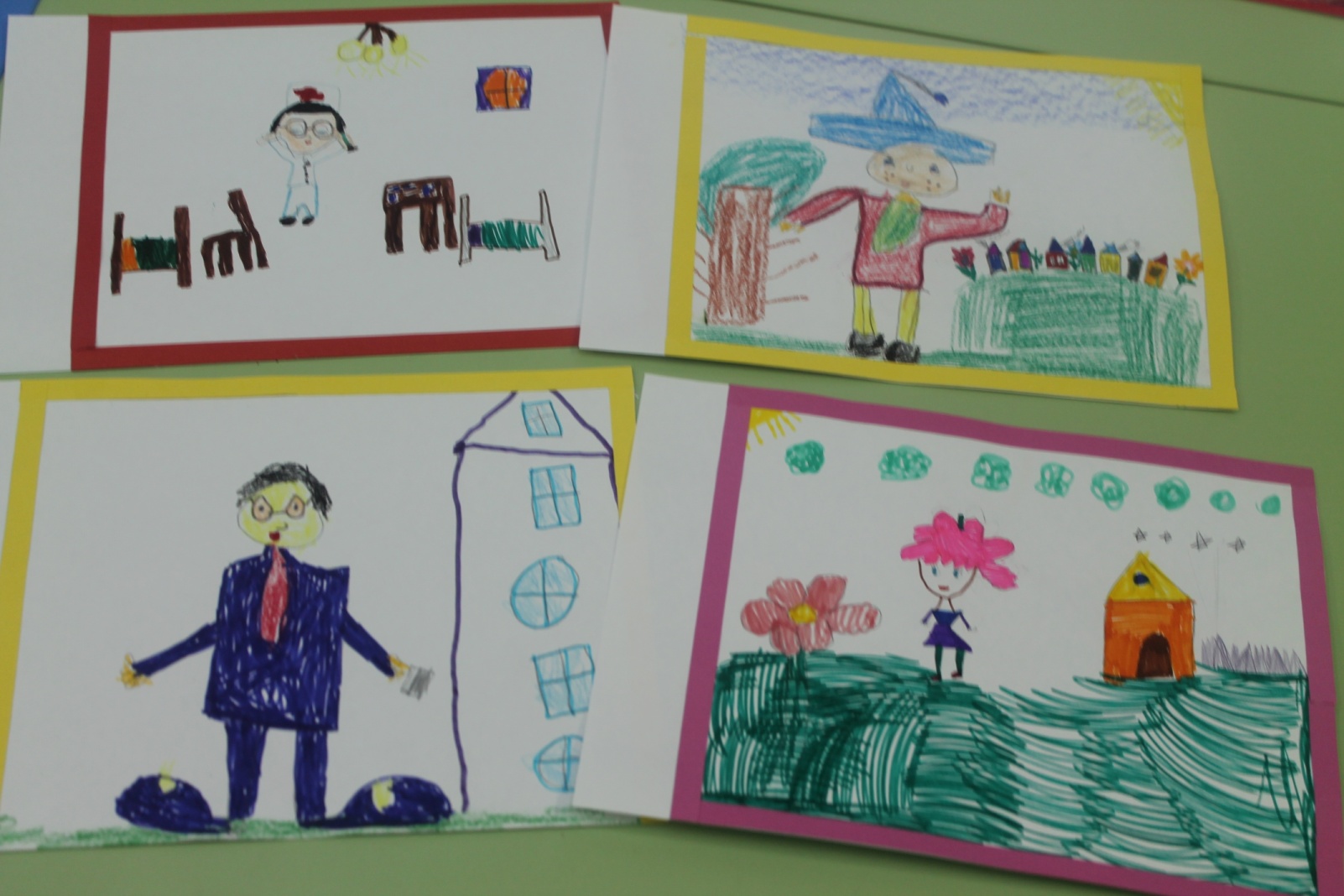 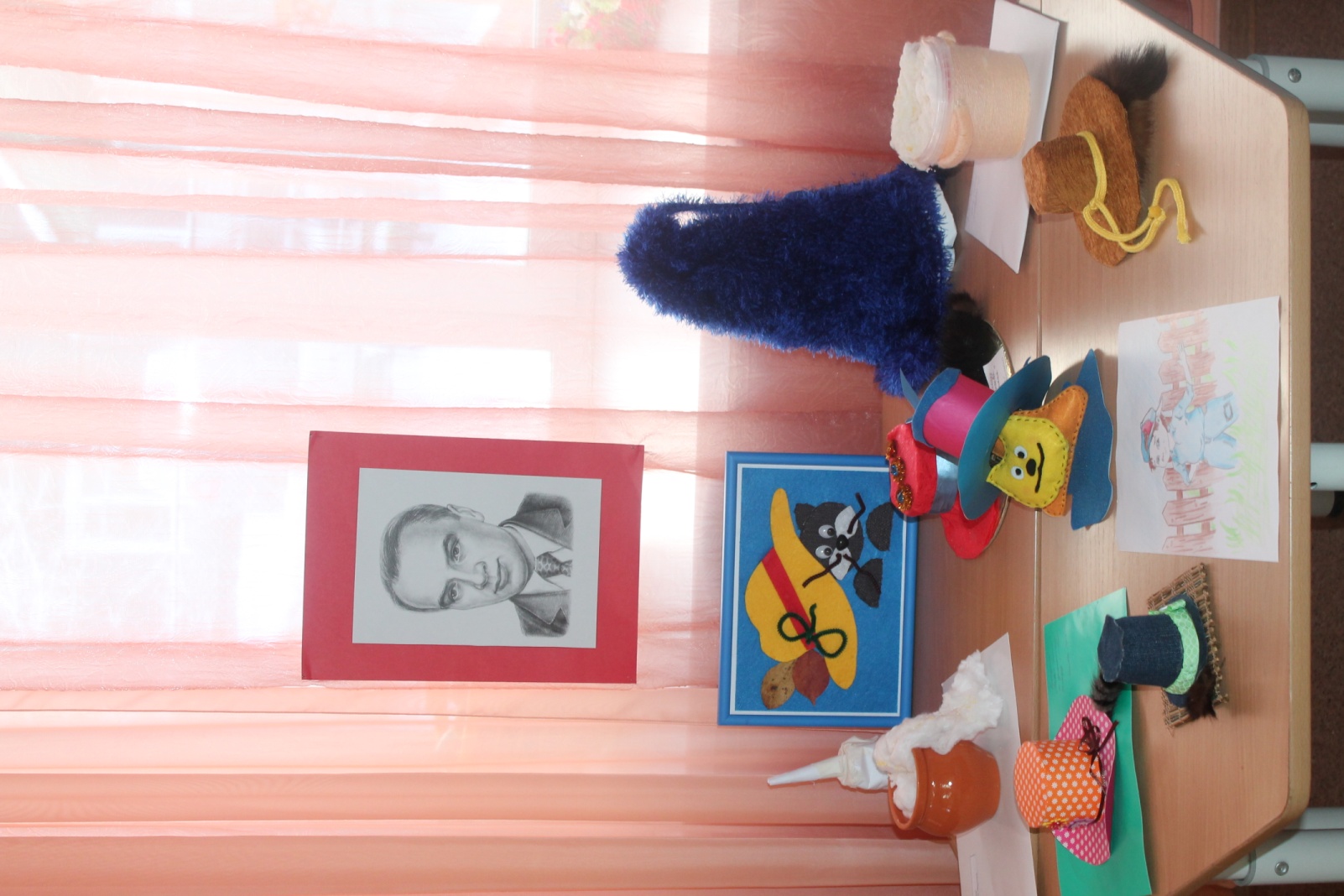 Образовательная областьСодержание деятельностиСоциально-коммуникативное развитиеТеатральная деятельность по рассказу «Живая шляпа»Дидактическая игра «Подбери картинку»Беседа:  «Хвастун – это кто?» («Фантазеры»)Сюжетно-ролевая игра «На даче» («Дружок»)Познавательное развитиеООД (презентация)Знакомство с биографией писателя, произведения для детей, истории из жизни, поучительные рассказы.Речевое развитиеВикторинаПересказ «На горке»Чтение произведений, просмотр мультфильмовБеседа «Пословицы к рассказам («Делаешь наспех, сделаешь на смех», «Дерево ценят по плодам, а человека по делам»).Художественно-эстетическоеРассматривание иллюстраций художника И.СеменоваРассматривание иллюстраций в книгах с произведениями Н.НосоваЛепкаРисованиеФизическое развитиеПодвижные игрыВзаимодействие с родителямиПривлечение родителей к участию в изготовление поделок к произведениям Н.Н. Носова вместе с детьми для выставки в ДОУ. Привлечение родителей к помощи в пополнении книжного уголка.Чтение рассказов с детьмиОбразовательная областьСодержание деятельностиСоциально-коммуникативное развитиеСюжетно-ролевая игра по произведениям Н.Носова «Незнайка и его друзья»Театрализованная игра «Мишкина каша», «Огурцы», «Заплатка»,Изготовление макета «Цветочный город»Познавательное развитиеООДРазвивающие игры «Составь из частей целое»Дидактические игрыБеседыОпыты «Легкий - тяжелый», «Дружба», «Цветы и вода».Речевое развитиеЧтение произведений Н.НосоваПальчиковая гимнастикаДыхательная гимнастика.Художественно-эстетическоеРисование по произведениям Н.НосоваЛепка «Живая шляпа»Физическое развитиеПодвижные игрыВзаимодействие с родителямиПривлечение родителей к участию в изготовление поделок к произведениям Н.Н. Носова вместе с детьми для выставки в ДОУ. Привлечение родителей совместно с детьми изготовить книжки-малышки.Привлечение родителей к помощи в пополнении книжного уголка.Чтение рассказов с детьми.Привлечение родителей в пополнении театрализованного уголка костюмом Незнайки.